Город герой – Ленинград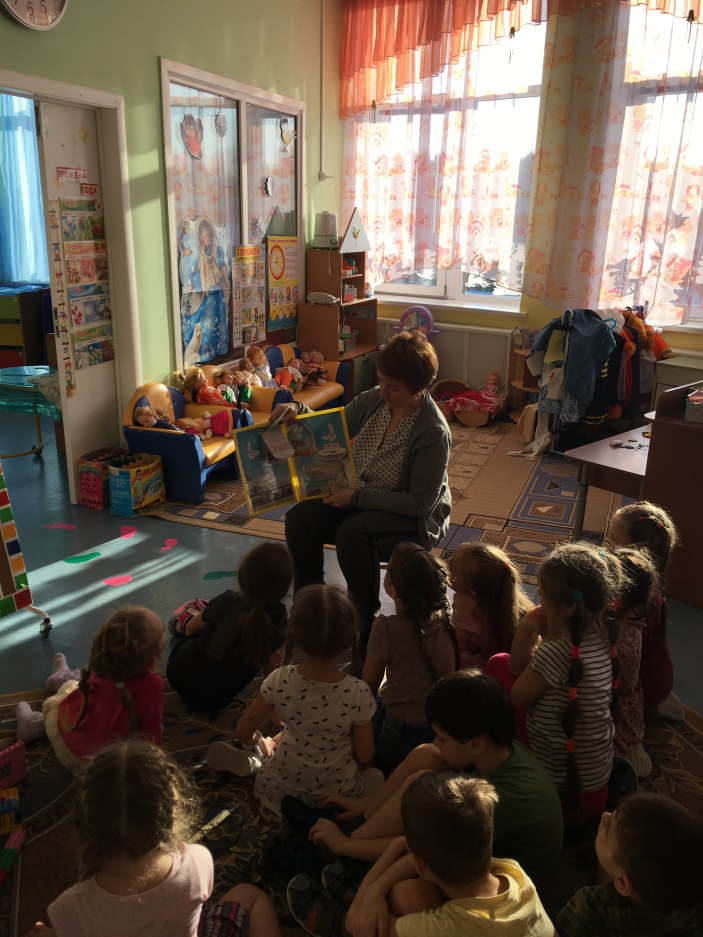 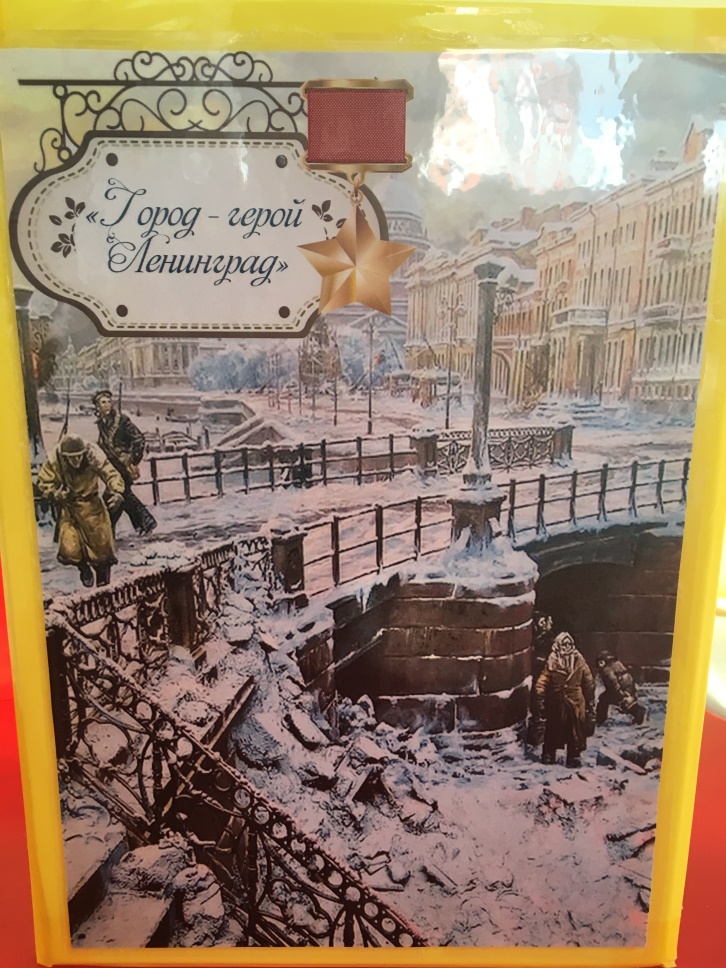 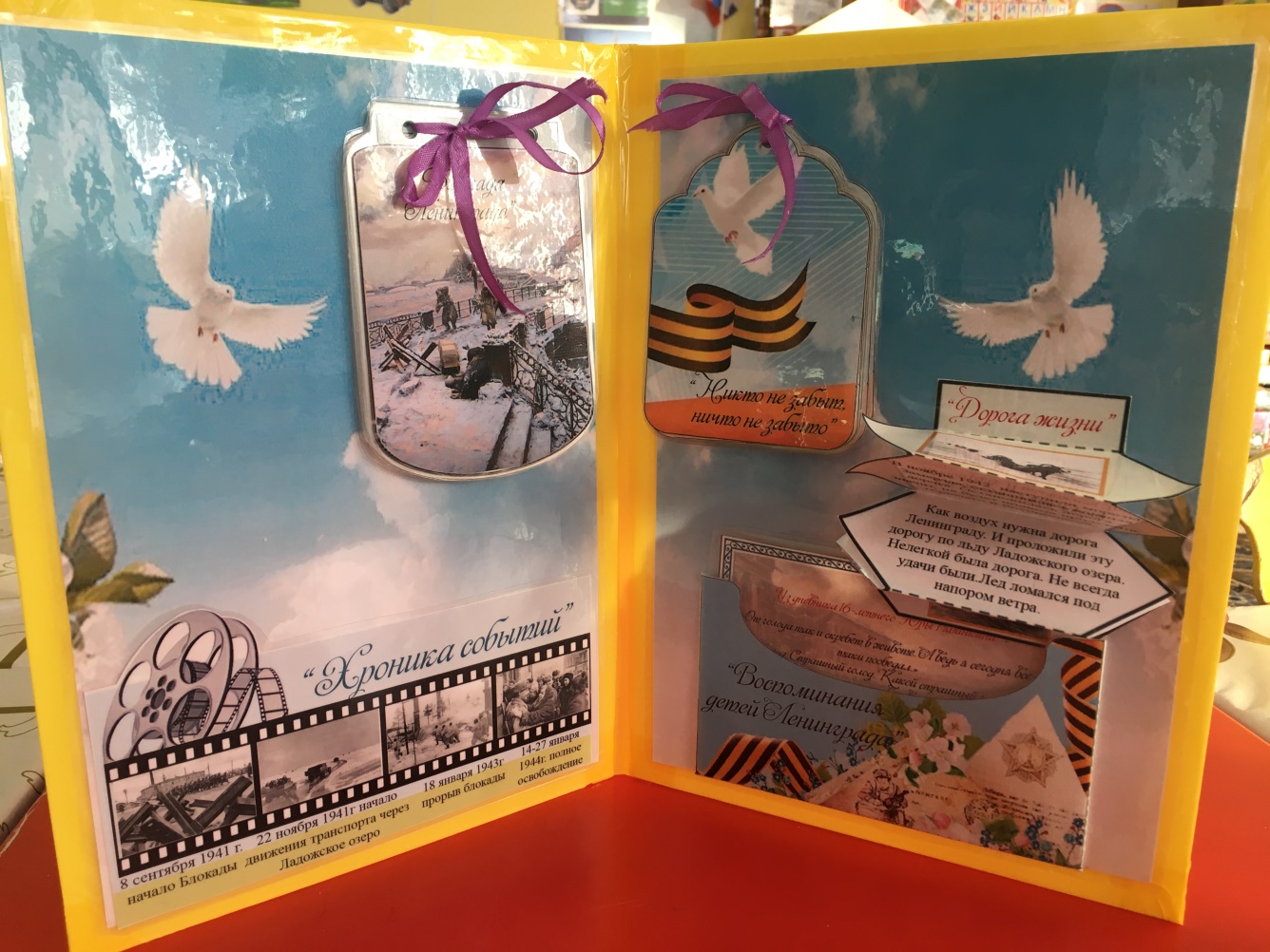 